Филологический факультет университета в г. Белосток Кафедра Филологических исследований «Восток-Запад»Одесский национальный университет имени И. И. МечниковаФилологический факультетКафедра украинской литературы Одесский литературный музейимеют честь пригласитьнаVІ Международную научную конференцию из цикла „Одесса и Черное море. Польско-украинские культурные связи”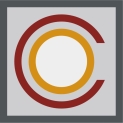 ––––––––––––––––––––Тема VІ Конференции––––––––––––––––Женские образы в одесских текстах Литература-Язык-Сознание (Воображение)––––––––––––––––––––––––––––––––––––––––––––––––––––––––––Конференция состоится в Одессе 18-19 сентября 2020 г.Это уже шестая конференция, организованная совместно одесскими и белостокскими исследователями. Традиция наших научных встреч в Одессе побуждает к тому, чтобы больше узнать об истории, культуре города, побывать на спектаклях знаменитой Одесской оперы.Рабочие языки конференции: английский, польский, украинский, русский и другие.Приглашаем вас в Одессу!Тематика выступлений:– Миф «Одессы-мамы» в украинской, польской и других культурах мира. – Женщины-писательницы, артистические натуры одесситок.– Одесса в фокусе феминной наррации представительниц разных видов искусств, в том числе и литературы; записки путешественниц.– Одесса и Черное море в аспекте архетипного анализа: женского и мужского.– Языковая и культурная экспрессия женского сознания в одесском контексте.– Женщины-одесситки: традиция, история и современность.– Воображаемый образ женщины в творчестве одесских деятелей культуры и искусства.*  *  *Условия участия в конференции:– Конференционный взнос для участников составит 450 zł либо 100 евро (оплата в день конференции). – Финансовые расходы (проживание в гостинице, проезд) обеспечиваются участниками конференции (организаторы помогают в бронировании отелей различного уровня).– За счет вступительного взноса организаторы обеспечивают печать монографии, фуршет и культурную программу.– Материалы конференции будут опубликованы в рецензируемой монографии престижной научно-издательской серии „Colloquia Orientalia Bialostocensia”в цикле „Одесские исследования” в 2021 году.Заявки просим присылать до 15 мая 2020 года по адресам: jlawski@wp.pl либоmalutina2002@ukr.netСердечно приглашаем на конференцию в Одессу!проф. Наталья Малютина				проф. Ярослав Лавский(Одесса, Белосток)					(Университет в Белостоке)Komitet Organizacyjny:Katedra Badań Filologicznych „Wschód – Zachód”Wydział Filologiczny Uniwersytetu w BiałymstokuPl. NZS-u 1, 15-420 Białystok, PolskaTel. 85 745 74 68; jlawski@wp.pl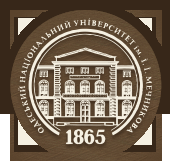 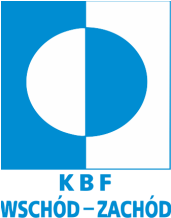 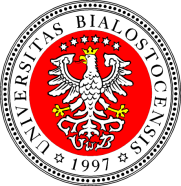 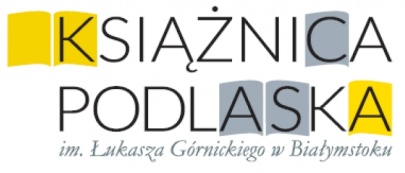 